Type of the Paper (Article, Review, Communication, etc.)TitleAbstract: The title should address the solved problem more than the way (method) how it was done because people are searching for solutions to problems more often than for the implementations of given methods. The title should contain the fewest possible words that adequately describe the contents of a paper.The abstract should supply readers with an overview of the main story. Gives highlights from each section of the paper. It should be brief, specific, precise, and honest. Length is limited to 100-300 words. Should stand on its own (stands alone entity). Specifies the most important outcomes, results, and contributions. It should contain motivation, methods, results, and conclusions.Keywords: keyword 1; keyword 2; keyword 3 ; keyword 4; keyword 50. General informationManuscripts for publication by AGH University of Science and Technology Press should conform to the following guidelines. Length of the paper should on exceed 24 typed pages (figures and tables included). Remove this paragraph and start section numbering with 1. For any questions, please contact the editorial office of the journal.1. IntroductionThe introduction should provide the necessary background information to put your work and contribution into context. The introduction should be short and give only the basic context.An introduction should make clear:Why the current work was performed:-Aims,-SignificanceWhat has been done before:–In your research (place here the adequate references to your papers)–In the other studies (place here the adequate references to the papers)What was done (describe your contribution in brief terms and stress the novelty of your solution)What has been achieved (in brief terms)? References should be numbered in order of appearance and indicated by a numeral or numerals in square brackets—e.g., [1] or [2,3], or [4–6]. See the end of the document for further details on references.2. Method SectionThe method section should give a clear overview of what was done. It provides enough information to replicate the study (like a recipe or algorithm). It should be complete, but make the description easy for your readers. Break the description into smaller sections with subheadings.Please note that the publication of your manuscript implicates that you must make all materials, data, computer code, and protocols associated with the publication available to readers. Please disclose at the submission stage any restrictions on the availability of materials or information. New methods and protocols should be described in detail. Cite a reference for commonly used methods rather than going into all details of the well-known methods and display method information in a flow diagram or table where possible.3. ResultsDescribe clearly the main finding of your research, illustrate them, and compare with the results of other researches referencing to their publications. Use figures and tables to summarize data. Use benchmark examples and comparisons. Show the results of statistical analysis.3.1. Subsection3.1.1. SubsubsectionBulleted lists look like this:First bullet;Second bullet;Third bullet.Numbered lists can be added as follows:First item;Second item;Third item.The text continues here.3.2. Figures, Tables and SchemesAll figures and tables should be cited in the main text as Figure 1, Table 1, etc. Figures should be drawn clearly in black ink, printed or photocopied. Dense distribution of details in figures and tables should be avoided. Photographs, on glossy paper (9 by 13 cm or larger), should display sharp contrast. Figures, tables and photographs should be numbered according to their reference in text. Captions to figures, tables and photographs should be included on a separate sheet, headed with the title of the paper.For computer edited texts, please include a disc with a text file, giving the editor programme used (preferably Word). Illustrations should be edited in CorelDraw (*.cdr), Draw- Perfect (*.wpg) or in any other vector graphics form, e.g. HPGL, Encapsulated PostScript (*.eps), Computer Graphics Metafile (*.cgm) or bitmaps (*.tif, *.pcx). Authors using Word are requested to employ, as far as possible, text form of mathematical symbols, leaving graphics form for equations longer than a single line. The resolution of drawings and photo- graphs given should be at least 300 dpi; preferably they should be submitted as separate files (*.tif, *.pcx).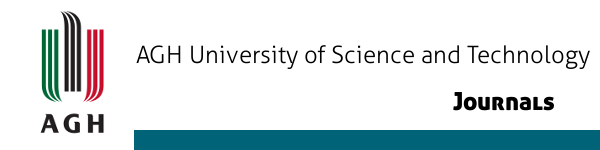 Figure 1. This is a figure. Schemes follow the same formatting.Table 1. This is a table. Tables should be placed in the main text near to the first time they are cited.1 Tables may have a footer.The text continues here (Figure 2 and Table 2).Figure 2. This is a figure. Schemes follow another format. If there are multiple panels, they should be listed as: (a) Description of what is contained in the first panel; (b) Description of what is contained in the second panel. Figures should be placed in the main text near to the first time they are cited. A caption on a single line should be centered.Table 2. This is a table. Tables should be placed in the main text near to the first time they are cited.Formatting of Mathematical ComponentsMathematical equations within the text should be written in separate lines, numbered consecutively (numbers within round brackets) on the right-hand side. Greek characters and symbols must be written out clearly. This is example 1 of an equation:the text following an equation need not be a new paragraph. Please punctuate equations as regular text.This is example 2 of an equation:the text following an equation need not be a new paragraph. Please punctuate equations as regular text.Theorem-type environments (including propositions, lemmas, corollaries etc.) can be formatted as follows:The text continues here.4. DiscussionAuthors should describe how the results relate to the study’s aims and hypotheses? How the findings relate to those of other studies?Comparisons of your findings to other results of up-to-date (latest) resources (refer to them during discussion). All possible interpretations of findings. Limitations of your current study, e.g. describe what limits the accuracy, what influences speed, computational complexity, etc. should be provided. The strength and weaknesses, accuracy, and robustness of your approach, method, or algorithm should be sown. Further directions of your next planned studies or research should be aimed.5. ConclusionsAuthors should describe findings. The study should be put into the context of the other researches. Points how it represents an advance in the field. Special stress should be put on the impact of the study and the achieved results Future experiments and studies should be suggested. Conclusion section and be combined with discussion.Author Contributions: For research articles with several authors, a short paragraph specifying their contributions must be provided. The following statements should be used “Conceptualization, X.X., and Y.Y.; methodology, X.X.; software, X.X.; validation, X.X., Y.Y., and Z.Z.; formal analysis, X.X.; investigation, X.X.; resources, X.X.; data curation, X.X.; writing—original draft preparation, X.X.; writing—review and editing, X.X.; visualization, X.X.; supervision, X.X.; project administration, X.X.; funding acquisition, Y.Y. All authors have read and agreed to the published version of the manuscript.” Authorship must be limited to those who have contributed substantially to the work reported.Funding: Please add: “This research received no external funding” or “This research was funded by NAME OF FUNDER, grant number XXX” and “The APC was funded by XXX”. Check carefully that the details given are accurate and use the standard spelling of funding agency names at https://search.crossref.org/funding. Any errors may affect your future funding.Acknowledgments: Optional section. Allow the author(s) to address supporters and/or contributors to the paper.Appendix AAppendix BReferencesReferences must be numbered in order of appearance in the text (including citations in tables and legends) and listed individually at the end of the manuscript. Square brackets [ ] should be used and placed before punctuation.  Multiple citation can be provided by [1-3], [1,3]. Please include the digital object identifier (DOI) for all references where available.Author 1, A.B.; Author 2, C.D. Title of the article. Abbreviated Journal Name Year, Volume, page range.Author 1, A.; Author 2, B. Title of the chapter. In Book Title, 2nd ed.; Editor 1, A., Editor 2, B., Eds.; Publisher: Publisher Location, Country, 2007; Volume 3, pp. 154–196.Author 1, A.; Author 2, B. Book Title, 3rd ed.; Publisher: Publisher Location, Country, 2008; pp. 154–196.Author 1, A.B.; Author 2, C. Title of Unpublished Work. Abbreviated Journal Name stage of publication (under review; accepted; in press).Author 1, A.B. (University, City, State, Country); Author 2, C. (Institute, City, State, Country). Personal communication, 2012.Author 1, A.B.; Author 2, C.D.; Author 3, E.F. Title of Presentation. In Title of the Collected Work (if available), Proceedings of the Name of the Conference, Location of Conference, Country, Date of Conference; Editor 1, Editor 2, Eds. (if available); Publisher: City, Country, Year (if available); Abstract Number (optional), Pagination (optional).Author 1, A.B. Title of Thesis. Level of Thesis, Degree-Granting University, Location of University, Date of Completion.Title of Site. Available online: URL (accessed on Day Month Year).Title 1Title 2Title 3entry 1datadataentry 2datadata 1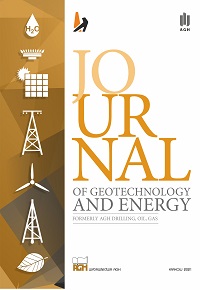 (a)(b)Title 1Title 2Title 3Title 4entry 1datadatadataentry 1datadatadataentry 1datadatadataentry 2datadatadataentry 2datadatadataentry 3datadatadataentry 3datadatadataentry 3datadatadataentry 3datadatadataentry 4datadatadataentry 4datadatadataa = 1,(1)a = b + c + d + e + f + g + h + i + j + k + l + m + n + o + p + q + r + s + t + u + v + w + x + y + z(2)